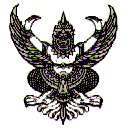 คำสั่งศูนย์เครือข่าย................. ที่ ....../๒๕๖๕ เรื่อง แต่งตั้งคณะกรรมตัดสินการแข่งขันงานมหกรรมวิชาการชายแดนภาคใต้ ปีงบประมาณ ๒๕๖๕ ***************************************************ด้วยศูนย์เครือข่าย...................... กำหนดดำเนินการจัดงานมหกรรมวิชาการจังหวัดชายแดนภาคใต้ ระดับศูนย์เครือข่าย ปีงบประมาณ 256๕ ระหว่างวันที่ ....................สิงหาคม 256๕ ณ โรงเรียนในสังกัดศูนย์เครือข่าย............................ เพื่อส่งเสริมสนับสนุนนักเรียน ครู และบุคลากรทางการศึกษา ได้พัฒนาความสามารถทางวิชาการ การแสดงและด้านวิชาชีพ จัดเวทีกิจกรรมส่งเสริมให้นักเรียน ครูและบุคลากรทางการศึกษาได้แสดงความสามารถที่เป็นเลิศด้านวิชาการ การแสดง และทักษะด้านวิชาชีพในระดับเขตพื้นที่การศึกษา และเพื่อคัดเลือกนักเรียนตัวแทนระดับศูนย์เครือข่ายเข้าร่วมกิจกรรมงานมหกรรมวิชาการจังหวัดชายแดนภาคใต้ จังหวัดสตูล ต่อไป	เพื่อให้การดำเนินงานมหกรรมวิชาการจังหวัดชายแดนภาคใต้ ระดับศูนย์เครือข่าย...... ปีงบประมาณ 256๕ สำเร็จลุล่วงด้วยดี ตามวัตถุประสงค์และเป้าหมาย จึงแต่งตั้งคณะกรรมการตัดสินการงานมหกรรมวิชาการจังหวัดชายแดนภาคใต้ ระดับศูนย์เครือข่าย...... ปีงบประมาณ 256๕ ดังนี้1.  คณะกรรมการอำนวยการ  มีหน้าที่ให้คำปรึกษา แนะนำ แก้ปัญหา อำนวยความสะดวกและติดตาม กำกับการดำเนินงานการแข่งขันทักษะวิชาการงานมหกรรมวิชาการจังหวัดชายแดนภาคใต้ ระดับศูนย์เครือข่าย...... ปีงบประมาณ 256๕ ให้สำเร็จลุล่วงด้วยดี ประกอบด้วย2. คณะกรรมการตัดสินผลการแข่งขันทักษะทางวิชาการรายกลุ่มสาระการเรียนรู้  มีหน้าที่จัดทำแบบบันทึกคะแนน แบบสรุปและรายงานผลการแข่งขัน ตัดสินผลการแข่งขัน ตามประเภทกิจกรรม ให้มีความบริสุทธิ์ยุติธรรม บันทึกรายละเอียดการแข่งขันและผลการแข่งขัน แจ้งผลการแข่งขันต่อ คณะกรรมการฝ่ายประมวลผลและประเมินผล  เพื่อประกาศผลการแข่งขันตามลำดับ  ดังนี้2.1  การศึกษาระดับปฐมวัย ๒.๑.๑ การปั้นดินน้ำมัน ประกอบด้วย	๒.๑.๒ การสร้างภาพด้วยการฉีก ตัด ปะ กระดาษ ประกอบด้วย	2.๒  ภาษาไทย ๒.๒.๑ คัดลายมือสื่อภาษาไทย ระดับชั้น ป.๑ - ๓ ประกอบด้วย	๒.๒.๒ คัดลายมือสื่อภาษาไทย ระดับชั้น ป.๔ - ๖ ประกอบด้วย	๒.๒.๓ คัดลายมือสื่อภาษาไทย ระดับชั้น ม.๑ - ๓ ประกอบด้วย	๒.๒.๔ วรรณกรรมพิจารณ์ ระดับชั้น ม.๑ - ๓ ประกอบด้วย	๒.๒.๕ พินิจวรรณคดี ระดับชั้น ม.๑ - ๓ ประกอบด้วย	๒.๒.๖ เรียงร้อยถ้อยความ (การเขียนเรื่องจากภาพ) ระดับชั้น ป.๑ - ๓ ประกอบด้วย	๒.๒.๗ เรียงร้อยถ้อยความ (การเขียนเรียงความ) ระดับชั้น ป.๔ - ๖ ประกอบด้วย	๒.๒.๘ เรียงร้อยถ้อยความ (การเขียนเรียงความ) ระดับชั้น ม.๑ - ๓ ประกอบด้วย	๒.๒.๙ กวีเยาวชนคนรุ่นใหม่ (กลอนสี่) ระดับชั้น ป.๔ - ๖ ประกอบด้วย	๒.๒.๑๐ กวีเยาวชนคนรุ่นใหม่ (กาพย์ยานี ๑๑) ระดับชั้น ม.๑ - ๓ ประกอบด้วย	2.๓  คณิตศาสตร์ ๒.๓.๑ คิดเลขเร็ว ระดับชั้น ป.๑ - ๓ ประกอบด้วย	๒.๓.๒ คิดเลขเร็ว ระดับชั้น ป.๔ - ๖ ประกอบด้วย	๒.๓.๓ คิดเลขเร็ว ระดับชั้น ม.๑ - ๓ ประกอบด้วย	๒.๓.๔ ต่อสมการคณิตศาสตร์ (เอแม็ท) ระดับชั้น ป.๑ - ๖ ประกอบด้วย	๒.๓.๕ ต่อสมการคณิตศาสตร์ (เอแม็ท) ระดับชั้น ม.๑ - ๓ ประกอบด้วย	2.๔  วิทยาศาสตร์ ๒.๔.๑ โครงงานวิทยาศาสตร์ประเภททดลอง ระดับชั้น ป.๔ - ๖ ประกอบด้วย	๒.๔.๒ โครงงานวิทยาศาสตร์ประเภททดลอง ระดับชั้น ม.๑ - ๓ ประกอบด้วย	๒.๔.๓ โครงงานวิทยาศาสตร์ประเภทสิ่งประดิษฐ์ ระดับชั้น ป.๔ - ๖ ประกอบด้วย	๒.๔.๔ โครงงานวิทยาศาสตร์ประเภทสิ่งประดิษฐ์ ระดับชั้น ม.๑ - ๓ ประกอบด้วย	๒.๔.๕ การแสดงทางวิทยาศาสตร์ ระดับชั้น ป.๔ - ๖ ประกอบด้วย	๒.๔.๖ การแสดงทางวิทยาศาสตร์ ระดับชั้น ม.๑ - ๓ ประกอบด้วย	2.๕  นักบินน้อย ๒.๕.๑ เครื่องร่อนแบบเดินตาม ระดับชั้น ป.๑ - ๓ ประกอบด้วย	๒.๕.๒ เครื่องร่อนประเภทร่อนนานยิงยาง ระดับชั้น ป.๔ - ๖ ประกอบด้วย	๒.๕.๓ เครื่องร่อนประเภทร่อนนานปล่อยด้วยมือ ระดับชั้น ป.๔ - ๖ ประกอบด้วย	๒.๕.๔ เครื่องบินพลังยางประเภทบินนานสามมิติ ระดับชั้น ม.๑ - ๓ ประกอบด้วย	2.๖  สุขศึกษา-พละศึกษา ๒.๖.๑ การแข่งขันคีตมวยไทย ระดับชั้น ป.๑ - ๖ ประกอบด้วย	๒.๖.๒ การแข่งขันคีตมวยไทย ระดับชั้น ม.๑ - ๓ ประกอบด้วย	๒.๖.๓ การแข่งขันแอโรบิค ระดับชั้น ป.๑ - ๖ ประกอบด้วย	๒.๖.๔ การแข่งขันแอโรบิค ระดับชั้น ม.๑ - ๓ ประกอบด้วย	2.๗  ศิลปะ-ทัศนศิลป์ ๒.๗.๑ ศิลป์สร้างสรรค์ ระดับชั้น ป.๑ - ๓ ประกอบด้วย	๒.๗.๒ ศิลป์สร้างสรรค์ ระดับชั้น ป.๔ - ๖ ประกอบด้วย	๒.๗.๓ ศิลป์สร้างสรรค์ ระดับชั้น ม.๑ - ๓ ประกอบด้วย	๒.๗.๔ วาดภาพระบายสี ระดับชั้น ป.๑ - ๓ ประกอบด้วย	๒.๗.๕ วาดภาพระบายสี ระดับชั้น ป.๔ - ๖ ประกอบด้วย	๒.๗.๖ วาดภาพระบายสี ระดับชั้น ม.๑ - ๓ ประกอบด้วย	๒.๗.๗ สร้างสรรค์ภาพด้วยการปะติด ระดับชั้น ป.๑ - ๓ ประกอบด้วย	๒.๗.๘ สร้างสรรค์ภาพด้วยการปะติด ระดับชั้น ป.๔ - ๖ ประกอบด้วย	๒.๗.๙ สร้างสรรค์ภาพด้วยการปะติด ระดับชั้น ม.๑ - ๓ ประกอบด้วย	2.๘  ศิลปะ-ดนตรี ๒.๘.๑ ขับร้องเพลงไทยลูกทุ่ง (ชาย) ระดับชั้น ป.๑ - ๖ ประกอบด้วย	๒.๘.๒ ขับร้องเพลงไทยลูกทุ่ง (ชาย) ระดับชั้น ม.๑ - ๓ ประกอบด้วย	๒.๘.๓ ขับร้องเพลงไทยลูกทุ่ง (หญิง) ระดับชั้น ป.๑ - ๖ ประกอบด้วย	๒.๘.๔ ขับร้องเพลงไทยลูกทุ่ง (หญิง) ระดับชั้น ม.๑ - ๓ ประกอบด้วย	๒.๘.๕ ขับร้องเพลงไทยลูกกรุง (ชาย) ระดับชั้น ป.๑ - ๖ ประกอบด้วย	๒.๘.๖ ขับร้องเพลงไทยลูกกรุง (ชาย) ระดับชั้น ม.๑ - ๓ ประกอบด้วย	๒.๘.๗ ขับร้องเพลงไทยลูกกรุง (หญิง) ระดับชั้น ป.๑ - ๖ ประกอบด้วย	๒.๘.๘ ขับร้องเพลงไทยลูกกรุง (หญิง) ระดับชั้น ม.๑ - ๓ ประกอบด้วย	๒.๘.๙ ขับร้องเพลงสากล (ชาย) ระดับชั้น ป.๑ - ๖ ประกอบด้วย	๒.๘.๑๐ ขับร้องเพลงสากล (ชาย) ระดับชั้น ม.๑ - ๓ ประกอบด้วย	๒.๘.๑๑ ขับร้องเพลงสากล (หญิง) ระดับชั้น ป.๑ - ๖ ประกอบด้วย	๒.๘.๑๒ ขับร้องเพลงสากล (หญิง) ระดับชั้น ม.๑ - ๓ ประกอบด้วย	๒.๘.๑๓ ขับร้องเพลงพระราชนิพนธ์ (ชาย) ระดับชั้น ป.๑ - ๖ ประกอบด้วย	๒.๘.๑๔ ขับร้องเพลงพระราชนิพนธ์ (ชาย) ระดับชั้น ม.๑ - ๓ ประกอบด้วย	๒.๘.๑๕ ขับร้องเพลงพระราชนิพนธ์ (หญิง) ระดับชั้น ป.๑ - ๖ ประกอบด้วย	๒.๘.๑๖ ขับร้องเพลงพระราชนิพนธ์ (หญิง) ระดับชั้น ม.๑ - ๓ ประกอบด้วย	2.๙  ศิลปะ-นาฏศิลป์๒.๙.๑ นาฏศิลป์ไทยสร้างสรรค์ ระดับชั้น ป.๑ - ๖ ประกอบด้วย	๒.๙.๒ นาฏศิลป์ไทยสร้างสรรค์ ระดับชั้น ม.๑ - ๓ ประกอบด้วย	2.๑๐  การงานอาชีพ๒.๑๐.๑ จัดสวนถาดแบบแห้ง ระดับชั้น ป.๔ - ๖ ประกอบด้วย	๒.๑๐.๒ จัดสวนถาดแบบชื้น ระดับชั้น ม.๑ - ๓ ประกอบด้วย	๒.๑๐.๓ การแปรรูปอาหาร ระดับชั้น ป.๔ - ๖ ประกอบด้วย	๒.๑๐.๔ การแปรรูปอาหาร ระดับชั้น ม.๑ - ๓ ประกอบด้วย	2.๑๑  คอมพิวเตอร์๒.๑๑.๑ การสร้างเกมสร้างสรรค์จากคอมพิวเตอร์ ระดับชั้น ป.๔ - ๖ ประกอบด้วย	๒.๑๑.๒ การสร้างเกมสร้างสรรค์จากคอมพิวเตอร์ ระดับชั้น ม.๑ - ๓ ประกอบด้วย	๒.๑๑.๓ การสร้าง webpage ประเภท Web Editor ระดับชั้น ป.๔ - ๖ ประกอบด้วย	๒.๑๑.๔ การสร้าง webpage ประเภท Web Editor ระดับชั้น ม.๑ - ๓ ประกอบด้วย	2.๑๒  ภาษาอังกฤษ๒.๑๒.๑ พูดภาษาอังกฤษ ระดับชั้น ป.๑ - ๓ ประกอบด้วย	๒.๑๒.๒ พูดภาษาอังกฤษ ระดับชั้น ป.๔ - ๖ ประกอบด้วย	๒.๑๒.๓ พูดภาษาอังกฤษ ระดับชั้น ม.๑ - ๓ ประกอบด้วย	๒.๑๒.๔ การเล่านิทาน ระดับชั้น ป.๔ - ๖ ประกอบด้วย	๒.๑๒.๕ การเล่านิทาน ระดับชั้น ม.๑ - ๓ ประกอบด้วย	2.๑๓  สังคมศึกษา๒.๑๓.๑ เพลงคุณธรรม ระดับชั้น ป.๑ - ๓ ประกอบด้วย	๒.๑๓.๒ เพลงคุณธรรม ระดับชั้น ป.๔ - ๖ ประกอบด้วย	๒.๑๓.๓ เพลงคุณธรรม ระดับชั้น ม.๑ - ๓ ประกอบด้วย	๒.๑๓.๔ ภาพยนต์สั้น ระดับชั้น ป.๑ - ๖ ประกอบด้วย	๒.๑๓.๕ ภาพยนต์สั้น ระดับชั้น ม.๑ - ๓ ประกอบด้วย	๒.๑๓.๖ การเล่านิทานคุณธรรม ระดับชั้น ป.๑ - ๓ ประกอบด้วย	๒.๑๓.๗ การเล่านิทานคุณธรรม ระดับชั้น ป.๔ - ๖ ประกอบด้วย	๒.๑๓.๘ การเล่านิทานคุณธรรม ระดับชั้น ม.๑ - ๓ ประกอบด้วย	๒.๑๓.๙ มารยาทไทย ระดับชั้น ป.๑ - ๓ ประกอบด้วย	๒.๑๓.๑๐ มารยาทไทย ระดับชั้น ป.๔ - ๖ ประกอบด้วย	๒.๑๓.๑๑ มารยาทไทย ระดับชั้น ม.๑ - ๓ ประกอบด้วย	๒.๑๓.๑๒ ขับร้องอานาซีดเป็นภาษามาลายู ระดับชั้น ป.๔ - ๖ ประกอบด้วย	๒.๑๓.๑๓ ขับร้องอานาซีดเป็นภาษามาลายู ระดับชั้น ม.๑ - ๓ ประกอบด้วย			ทั้งนี้ ให้คณะกรรมการที่ได้รับการแต่งตั้ง ปฏิบัติงานในหน้าที่ที่ได้รับมอบหมายให้สำเร็จเรียบร้อย อย่างมีประสิทธิภาพ สั่ง  ณ  วันที่   ......    เดือน  สิงหาคม  พ.ศ. 256๕1.1  นา...............................  ผอ.รร................................ประธานกรรมการ1.2 นา...............................   ผอ.รร................................   รองประธานกรรมการ1.3 นา...............................  ผอ.รร................................กรรมการ1.4 นา...............................     ผอ.รร................................กรรมการ1.5 นา...............................  	ผอ.รร................................กรรมการ1.๖ นา...............................  	ผอ.รร................................กรรมการ๑.๗ นา...............................          ผอ.รร................................               กรรมการและเลขานุการ๑.๘ นา...............................   ผอ.รร................................                      กรรมการและผู้ช่วยเลขานุการ๒.๑ นา...............................ผอ...............................ประธานกรรมการ2.2 นา...............................  ผอ...............................รองประธานกรรมการ2.3 นา...............................ครู รร...............................กรรมการ2.4 นา...............................ครู รร...............................กรรมการ2.5 นา...............................                 จนท.ธุรการ รร.......................       กรรมการ๒.๖ นา...............................จนท.ธุรการ รร..........................     กรรมการ๒.๗ นา...............................ครู รร...............................กรรมการและเลขานุการ๒.๘ นา...............................ครู รร...............................กรรมการและผู้ช่วยเลขานุการ๑) นา...............................ครู รร................ประธานกรรมการ๒) นา...............................  ครู รร................กรรมการ3) นา...............................ครู รร................กรรมการและเลขานุการ๑) นา...............................ครู รร................ประธานกรรมการ๒) นา...............................  ครู รร................กรรมการ3) นา...............................ครู รร................กรรมการและเลขานุการ๑) นา...............................ครู รร................ประธานกรรมการ๒) นา...............................  ครู รร................กรรมการ3) นา...............................ครู รร................กรรมการและเลขานุการ๑) นา...............................ครู รร................ประธานกรรมการ๒) นา...............................  ครู รร................กรรมการ3) นา...............................ครู รร................กรรมการและเลขานุการ๑) นา...............................ครู รร................ประธานกรรมการ๒) นา...............................  ครู รร................กรรมการ3) นา...............................ครู รร................กรรมการและเลขานุการ๑) นา...............................ครู รร................ประธานกรรมการ๒) นา...............................  ครู รร................กรรมการ3) นา...............................ครู รร................กรรมการและเลขานุการ๑) นา...............................ครู รร................ประธานกรรมการ๒) นา...............................  ครู รร................กรรมการ3) นา...............................ครู รร................กรรมการและเลขานุการ๑) นา...............................ครู รร................ประธานกรรมการ๒) นา...............................  ครู รร................กรรมการ3) นา...............................ครู รร................กรรมการและเลขานุการ๑) นา...............................ครู รร................ประธานกรรมการ๒) นา...............................  ครู รร................กรรมการ3) นา...............................ครู รร................กรรมการและเลขานุการ๑) นา...............................ครู รร................ประธานกรรมการ๒) นา...............................  ครู รร................กรรมการ3) นา...............................ครู รร................กรรมการและเลขานุการ๑) นา...............................ครู รร................ประธานกรรมการ๒) นา...............................  ครู รร................กรรมการ3) นา...............................ครู รร................กรรมการและเลขานุการ๑) นา...............................ครู รร................ประธานกรรมการ๒) นา...............................  ครู รร................กรรมการ3) นา...............................ครู รร................กรรมการและเลขานุการ๑) นา...............................ครู รร................ประธานกรรมการ๒) นา...............................  ครู รร................กรรมการ3) นา...............................ครู รร................กรรมการและเลขานุการ๑) นา...............................ครู รร................ประธานกรรมการ๒) นา...............................  ครู รร................กรรมการ3) นา...............................ครู รร................กรรมการและเลขานุการ๑) นา...............................ครู รร................ประธานกรรมการ๒) นา...............................  ครู รร................กรรมการ3) นา...............................ครู รร................กรรมการและเลขานุการ๑) นา...............................ครู รร................ประธานกรรมการ๒) นา...............................  ครู รร................กรรมการ3) นา...............................ครู รร................กรรมการและเลขานุการ๑) นา...............................ครู รร................ประธานกรรมการ๒) นา...............................  ครู รร................กรรมการ3) นา...............................ครู รร................กรรมการและเลขานุการ๑) นา...............................ครู รร................ประธานกรรมการ๒) นา...............................  ครู รร................กรรมการ3) นา...............................ครู รร................กรรมการและเลขานุการ๑) นา...............................ครู รร................ประธานกรรมการ๒) นา...............................  ครู รร................กรรมการ3) นา...............................ครู รร................กรรมการและเลขานุการ๑) นา...............................ครู รร................ประธานกรรมการ๒) นา...............................  ครู รร................กรรมการ3) นา...............................ครู รร................กรรมการและเลขานุการ๑) นา...............................ครู รร................ประธานกรรมการ๒) นา...............................  ครู รร................กรรมการ3) นา...............................ครู รร................กรรมการและเลขานุการ๑) นา...............................ครู รร................ประธานกรรมการ๒) นา...............................  ครู รร................กรรมการ3) นา...............................ครู รร................กรรมการและเลขานุการ๑) นา...............................ครู รร................ประธานกรรมการ๒) นา...............................  ครู รร................กรรมการ3) นา...............................ครู รร................กรรมการและเลขานุการ๑) นา...............................ครู รร................ประธานกรรมการ๒) นา...............................  ครู รร................กรรมการ3) นา...............................ครู รร................กรรมการและเลขานุการ๑) นา...............................ครู รร................ประธานกรรมการ๒) นา...............................  ครู รร................กรรมการ3) นา...............................ครู รร................กรรมการและเลขานุการ๑) นา...............................ครู รร................ประธานกรรมการ๒) นา...............................  ครู รร................กรรมการ3) นา...............................ครู รร................กรรมการและเลขานุการ๑) นา...............................ครู รร................ประธานกรรมการ๒) นา...............................  ครู รร................กรรมการ3) นา...............................ครู รร................กรรมการและเลขานุการ๑) นา...............................ครู รร................ประธานกรรมการ๒) นา...............................  ครู รร................กรรมการ3) นา...............................ครู รร................กรรมการและเลขานุการ๑) นา...............................ครู รร................ประธานกรรมการ๒) นา...............................  ครู รร................กรรมการ3) นา...............................ครู รร................กรรมการและเลขานุการ๑) นา...............................ครู รร................ประธานกรรมการ๒) นา...............................  ครู รร................กรรมการ3) นา...............................ครู รร................กรรมการและเลขานุการ๑) นา...............................ครู รร................ประธานกรรมการ๒) นา...............................  ครู รร................กรรมการ3) นา...............................ครู รร................กรรมการและเลขานุการ๑) นา...............................ครู รร................ประธานกรรมการ๒) นา...............................  ครู รร................กรรมการ3) นา...............................ครู รร................กรรมการและเลขานุการ๑) นา...............................ครู รร................ประธานกรรมการ๒) นา...............................  ครู รร................กรรมการ3) นา...............................ครู รร................กรรมการและเลขานุการ๑) นา...............................ครู รร................ประธานกรรมการ๒) นา...............................  ครู รร................กรรมการ3) นา...............................ครู รร................กรรมการและเลขานุการ๑) นา...............................ครู รร................ประธานกรรมการ๒) นา...............................  ครู รร................กรรมการ3) นา...............................ครู รร................กรรมการและเลขานุการ๑) นา...............................ครู รร................ประธานกรรมการ๒) นา...............................  ครู รร................กรรมการ3) นา...............................ครู รร................กรรมการและเลขานุการ๑) นา...............................ครู รร................ประธานกรรมการ๒) นา...............................  ครู รร................กรรมการ3) นา...............................ครู รร................กรรมการและเลขานุการ๑) นา...............................ครู รร................ประธานกรรมการ๒) นา...............................  ครู รร................กรรมการ3) นา...............................ครู รร................กรรมการและเลขานุการ๑) นา...............................ครู รร................ประธานกรรมการ๒) นา...............................  ครู รร................กรรมการ3) นา...............................ครู รร................กรรมการและเลขานุการ๑) นา...............................ครู รร................ประธานกรรมการ๒) นา...............................  ครู รร................กรรมการ3) นา...............................ครู รร................กรรมการและเลขานุการ๑) นา...............................ครู รร................ประธานกรรมการ๒) นา...............................  ครู รร................กรรมการ3) นา...............................ครู รร................กรรมการและเลขานุการ๑) นา...............................ครู รร................ประธานกรรมการ๒) นา...............................  ครู รร................กรรมการ3) นา...............................ครู รร................กรรมการและเลขานุการ๑) นา...............................ครู รร................ประธานกรรมการ๒) นา...............................  ครู รร................กรรมการ3) นา...............................ครู รร................กรรมการและเลขานุการ๑) นา...............................ครู รร................ประธานกรรมการ๒) นา...............................  ครู รร................กรรมการ3) นา...............................ครู รร................กรรมการและเลขานุการ๑) นา...............................ครู รร................ประธานกรรมการ๒) นา...............................  ครู รร................กรรมการ3) นา...............................ครู รร................กรรมการและเลขานุการ๑) นา...............................ครู รร................ประธานกรรมการ๒) นา...............................  ครู รร................กรรมการ3) นา...............................ครู รร................กรรมการและเลขานุการ๑) นา...............................ครู รร................ประธานกรรมการ๒) นา...............................  ครู รร................กรรมการ3) นา...............................ครู รร................กรรมการและเลขานุการ๑) นา...............................ครู รร................ประธานกรรมการ๒) นา...............................  ครู รร................กรรมการ3) นา...............................ครู รร................กรรมการและเลขานุการ๑) นา...............................ครู รร................ประธานกรรมการ๒) นา...............................  ครู รร................กรรมการ3) นา...............................ครู รร................กรรมการและเลขานุการ๑) นา...............................ครู รร................ประธานกรรมการ๒) นา...............................  ครู รร................กรรมการ3) นา...............................ครู รร................กรรมการและเลขานุการ๑) นา...............................ครู รร................ประธานกรรมการ๒) นา...............................  ครู รร................กรรมการ3) นา...............................ครู รร................กรรมการและเลขานุการ๑) นา...............................ครู รร................ประธานกรรมการ๒) นา...............................  ครู รร................กรรมการ3) นา...............................ครู รร................กรรมการและเลขานุการ๑) นา...............................ครู รร................ประธานกรรมการ๒) นา...............................  ครู รร................กรรมการ3) นา...............................ครู รร................กรรมการและเลขานุการ๑) นา...............................ครู รร................ประธานกรรมการ๒) นา...............................  ครู รร................กรรมการ3) นา...............................ครู รร................กรรมการและเลขานุการ๑) นา...............................ครู รร................ประธานกรรมการ๒) นา...............................  ครู รร................กรรมการ3) นา...............................ครู รร................กรรมการและเลขานุการ๑) นา...............................ครู รร................ประธานกรรมการ๒) นา...............................  ครู รร................กรรมการ3) นา...............................ครู รร................กรรมการและเลขานุการ๑) นา...............................ครู รร................ประธานกรรมการ๒) นา...............................  ครู รร................กรรมการ3) นา...............................ครู รร................กรรมการและเลขานุการ๑) นา...............................ครู รร................ประธานกรรมการ๒) นา...............................  ครู รร................กรรมการ3) นา...............................ครู รร................กรรมการและเลขานุการ๑) นา...............................ครู รร................ประธานกรรมการ๒) นา...............................  ครู รร................กรรมการ3) นา...............................ครู รร................กรรมการและเลขานุการ๑) นา...............................ครู รร................ประธานกรรมการ๒) นา...............................  ครู รร................กรรมการ3) นา...............................ครู รร................กรรมการและเลขานุการ๑) นา...............................ครู รร................ประธานกรรมการ๒) นา...............................  ครู รร................กรรมการ3) นา...............................ครู รร................กรรมการและเลขานุการ๑) นา...............................ครู รร................ประธานกรรมการ๒) นา...............................  ครู รร................กรรมการ3) นา...............................ครู รร................กรรมการและเลขานุการ๑) นา...............................ครู รร................ประธานกรรมการ๒) นา...............................  ครู รร................กรรมการ3) นา...............................ครู รร................กรรมการและเลขานุการ๑) นา...............................ครู รร................ประธานกรรมการ๒) นา...............................  ครู รร................กรรมการ3) นา...............................ครู รร................กรรมการและเลขานุการ๑) นา...............................ครู รร................ประธานกรรมการ๒) นา...............................  ครู รร................กรรมการ3) นา...............................ครู รร................กรรมการและเลขานุการ๑) นา...............................ครู รร................ประธานกรรมการ๒) นา...............................  ครู รร................กรรมการ3) นา...............................ครู รร................กรรมการและเลขานุการ๑) นา...............................ครู รร................ประธานกรรมการ๒) นา...............................  ครู รร................กรรมการ3) นา...............................ครู รร................กรรมการและเลขานุการ๑) นา...............................ครู รร................ประธานกรรมการ๒) นา...............................  ครู รร................กรรมการ3) นา...............................ครู รร................กรรมการและเลขานุการ๑) นา...............................ครู รร................ประธานกรรมการ๒) นา...............................  ครู รร................กรรมการ3) นา...............................ครู รร................กรรมการและเลขานุการ๑) นา...............................ครู รร................ประธานกรรมการ๒) นา...............................  ครู รร................กรรมการ3) นา...............................ครู รร................กรรมการและเลขานุการ๑) นา...............................ครู รร................ประธานกรรมการ๒) นา...............................  ครู รร................กรรมการ3) นา...............................ครู รร................กรรมการและเลขานุการ๑) นา...............................ครู รร................ประธานกรรมการ๒) นา...............................  ครู รร................กรรมการ3) นา...............................ครู รร................กรรมการและเลขานุการ๑) นา...............................ครู รร................ประธานกรรมการ๒) นา...............................  ครู รร................กรรมการ3) นา...............................ครู รร................กรรมการและเลขานุการ๑) นา...............................ครู รร................ประธานกรรมการ๒) นา...............................  ครู รร................กรรมการ3) นา...............................ครู รร................กรรมการและเลขานุการ๑) นา...............................ครู รร................ประธานกรรมการ๒) นา...............................  ครู รร................กรรมการ3) นา...............................ครู รร................กรรมการและเลขานุการ๑) นา...............................ครู รร................ประธานกรรมการ๒) นา...............................  ครู รร................กรรมการ3) นา...............................ครู รร................กรรมการและเลขานุการ๑) นา...............................ครู รร................ประธานกรรมการ๒) นา...............................  ครู รร................กรรมการ3) นา...............................ครู รร................กรรมการและเลขานุการ๑) นา...............................ครู รร................ประธานกรรมการ๒) นา...............................  ครู รร................กรรมการ3) นา...............................ครู รร................กรรมการและเลขานุการ๑) นา...............................ครู รร................ประธานกรรมการ๒) นา...............................  ครู รร................กรรมการ3) นา...............................ครู รร................กรรมการและเลขานุการ๑) นา...............................ครู รร................ประธานกรรมการ๒) นา...............................  ครู รร................กรรมการ3) นา...............................ครู รร................กรรมการและเลขานุการ๑) นา...............................ครู รร................ประธานกรรมการ๒) นา...............................  ครู รร................กรรมการ3) นา...............................ครู รร................กรรมการและเลขานุการ๑) นา...............................ครู รร................ประธานกรรมการ๒) นา...............................  ครู รร................กรรมการ3) นา...............................ครู รร................กรรมการและเลขานุการ๑) นา...............................ครู รร................ประธานกรรมการ๒) นา...............................  ครู รร................กรรมการ3) นา...............................ครู รร................กรรมการและเลขานุการ๑) นา...............................ครู รร................ประธานกรรมการ๒) นา...............................  ครู รร................กรรมการ3) นา...............................ครู รร................กรรมการและเลขานุการ